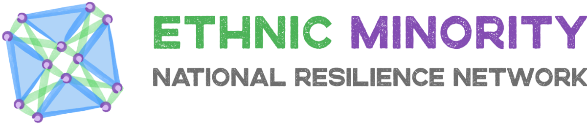 Referral Form for Counselling Support via Phone / SkypePlease complete all sections each time a request is made for counsellingEmail to counselling@bemis.org.ukREFERRAL DETAILSREFERRAL DETAILSDate of referral:Referrer’s name:Address:Postcode:Contact number:Referrer’s email:SOURCE OF REFERRALSOURCE OF REFERRALSelfFamily, friend, significant otherOther (please specify below)Reason for referral Reason for referral Referral DETAILSReferral DETAILSReferral DETAILSFirst Name:First Name:Last Name:Last Name:Address: Address: Address: Postcode:CONTACT NUMBERSCONTACT NUMBERSIs it OK to leave a message? Is it OK to leave a message? Tel:Yes No Mobile:Yes No Preferred day/time to call:Preferred day/time to call:Email:Date of birth:Gender:    Male     Female     Other Gender:    Male     Female     Other Gender:    Male     Female     Other Country of birth:Cultural identity:First language (other than English):First language (other than English):Interpreter required?If Yes, state what language please.Interpreter required?If Yes, state what language please.Yes      No COUNSELLING TYPE REQUESTEDCOUNSELLING TYPE REQUESTEDCOUNSELLING TYPE REQUESTEDIndividual Couple/family CONSENT CONSENT I confirm that the nominated client has consented to this referral and to sharing their details with relevant qualified counselors.